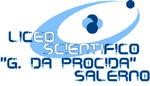  MOD.SE.AL/1                                                                           Ill.mo Dirigente Scolastico del Liceo Scientifico “G. Da Procida” SALERNO Il sottoscritto_________________________________________________________ genitore dell’alunno ______________________ nato a   _______________________ il___________________ iscritto per il corrente anno scolastico 20___/20___ alla classe_________ sez.______ CHIEDE un certificato di: iscrizione alla classe _____  a.s. ______ iscrizione e frequenza a.s. _______/_______  promozione a.s. _______/_______  promozione con voti a.s. _______/_______  maturità a.s. ________/_________  altro__________________________ per uso__________________________ in carta semplice. Salerno, ___________________________                                                                       FIRMA                                                                ___________________________  